Արեւմտյան Հայաստանի Հանրապետության Շախմատային ֆեդերացիաՄամլո հաղորդագրություն/Շախմատի միջազգային օրվան նվիրված առաջին առցանց մրցաշարի մասին/Արեւմտյան Հայաստանի Հանրապետությունն իր զարգացման շրջանակներում աշխատանքներ է իրականացնում տարբեր ուղղություններով, այդ թվում եւ մարզական: 2017 թ. հուլիսի 21-ին Արեւմտյան Հայաստանի Ազգային Ժողովի /Խորհրդարանի/ նախագահությունը որոշում ընդունեց Արեւմտյան Հայաստանի Հանրապետության Շախմատային ֆեդերացիա հիմնելու մասին, որի պատասխանատու նշանակվեց Վահան Բաբախանյանը: Ֆեդերացիայի զարգացման ծրագրային ուղղությունների մեջ ընգրկված են Արեւմտյան Հայաստանը, հայերը, այդ թվում՝ Արեւմտյան Հայաստանից, Արեւմտյան Հայաստանի բոլոր բարեկամները: Ֆեյսբուքում ստեղծված է խումբ, որտեղ մասնակցում են մարդիկ տարբեր քաղաքներից ու երկրներից: Այդ խմբում երեք լեզուներով ընթանում են հարցերի քննարկումներ: Հունիսի 30-ին ֆեդերացիան որոշում ընդունեց եւ հուլիսի 15-16-ը կազմակերպեց առցանց մրցաշար՝ նվիրված Շախմատի միջազգային օրվան /20 հուլիս - Շախմատի միջազգային ֆեդերացիաի հիմնադրման օր/: Մրցաշարի նախապատրաստական աշխատանքներում անցկացվեց 3 փորձնական մրցաշար՝ շուրջ 40 մասնակիցներով: Որպես մրցաշարի անցկացման հարթակ ընտրվեց մասայականություն վայելող www.Lichess.org կայքը: Շախմատիստները խաղացին տասնյակ, երբեմն նույնիսկ հարյուրավոր պարտիաներ եւ ստացան փաստացի վարկանիշեր: Խաղի որակի եւ վարկանիշի համաձայն ձեւավորվեցին 2 խումբ: Այդպիսով զուգահեռ ընթացան 2 մրցաշար: Մրցաշարի կանոնակարգը քննարկվեց եւ իրականացվեց ժամանակացույցի համաձայն: Առաջին օրը մասնակիցները հավաքվեցին Երեւանում՝ Շախմատի տանը նրա ղեկավարության թույլտվությամբ – դա խորհրդանշական քայլ էր, քանի որ յուրաքանչյուր հայկական շախմատային միավորում պետք է սերտորեն համագործակցի Հայաստանի Հանրապետության Շախմատային ֆեդերացիայի հետ: Երկրորդ օրը Երեւանում գտնվող մրցաշարի մասնակիցներից շատերը համախմբվեցին ու շարունակեցին խաղալ «Նոյյան Տապան» Լրատվական գործակալության մամլո սրահում: Մրցաշարի մասնակիցները հետեւյալ վայրերից էին. Ռուսաստան (Մոսկվա, Պետերբուրգ, Ռոստով, Կալինինգրադ, Տվեր, Կազան), Հայաստանի Հանրապետություն (Երեւան, Գյումրի), ԱՄՆ, Շվեդիա: Ա մրցաշարի հաղթողներ դարձան. Ալբերտ Հակոբյան /Մոսկվա, 76 տարեկան/ - 1-ին տեղՌոբերտ Տոնոյան /Լանդսկրոնա, Շվեդիա, 23 տարեկան/ - 2-րդ տեղ Ալեքսանդր Խառատյան /Պետերբուրգ, 55 տարեկան/ - 3-րդ տեղԲ մրցաշարի հաղթողներ դարձան. Արմեն Մարտիրոսյան /Երեւան, 19 տարեկան/ - 1-ին տեղՀրանտ Կարապետյան /Երեւան, 12 տարեկան/ - 2-րդ տեղՍվետլանա Բաղդասարյան /Մոսկվա, 73 տարեկան / - 3-րդ տեղՀաղթողները ֆեդերացիայից ստացան պատվոգրեր, մասնակիցները՝ հավաստագրեր մասնակցության վերաբերյալ: Հուլիսի 20-ին տեղի ունեցավ մրցաշարի փակումը, պատվոգրերի հանձնումը այն մասնակիցներին, ովքեր Երեւանից էին եւ Մամլո ասուլիս՝ մրցաշարի կազմակերպիչների, մասնակիցների եւ Արեւմտյան Հայաստանի Հանրապետության պաշտոնյաների եւ պատգամավորների մասնակցությամբ: Ֆեդերացիայի կանոնագրի նախագիծը հրապարակված է www.miaban.ru կայքում: Մասնակիցներից շատերը, համամիտ լինելով ֆեդերացիայի նպատակներին ու խնդիրներին՝ անդամագրվեցին ֆեդերացիային: 2017 թ. աշնանը կանցկացվի Արեւմտյան Հայաստանի շախմատի առաջին առցանց մրցաշարը: Այդ ընթացքում ֆեդերացիան ծրագրում է մեծացնել անդամների քանակը, առաջին հերթին այն շախմատիստների հաշվին, ովքեր արմատներով Արեւմտյան Հայաստանից են, ինչպես նաեւ սերտ կապեր ու հարաբերություններ հաստատել բարեկամ ֆեդերացիաների հետ: Վահան Բաբախանյան Արեւմտյան Հայաստանի Հանրապետության Շախմատային ֆեդերացիայիՊատասխանատու 20.07.2017 թ.--------------Հ.Գ. - Թեեւ Արեւմտյան Հայաստանի Հանրապետությունը (Հայաստան) ճանաչումները ստացել է դեռեւս 1920 թվականին, այնուհանդերձ հնարավորինս սերտ համագործակցելու է շախմատային բոլոր բարեկամ ֆեդերացիաների ու միությունների հետ: ԱՐԵՒՄՏԵԱՆ ՀԱՅԱՍՏԱՆԻՀԱՆՐԱՊԵՏՈՒԹԻՒՆ REPUBLIQUE D’ARMENIE OCCIDENTALE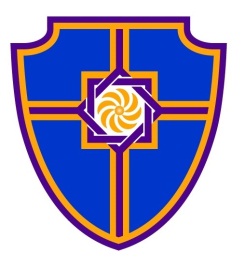 REPUBLIC OF WESTERN ARMENIAРЕСПУБЛИКАЗАПАДНАЯ АРМЕНИЯ